Page Image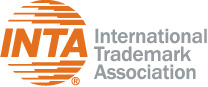 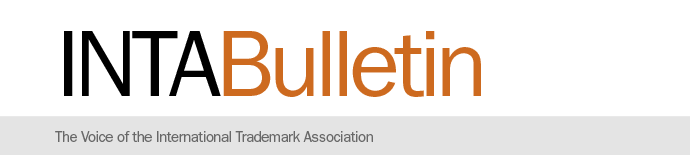 May 1, 2017 Vol. 72 No. 8 Back to Bulletin Main Page Congratulations, 2017 Ladas Memorial Award Winners! INTABylineQuick LinksMember Resources 
INTA Bulletin
Policy and Advocacy
Topic PortalJob Bank
Membership Directory
Programs and Events ADR and Mediation Membership and Committees
Become a Member
Committee Participation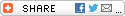 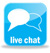 Accessible at http://www.inta.org/INTABulletin/Pages/2017_Ladas_Memorial_Award_7208.aspx . Last Accessed on May 3, 2017.